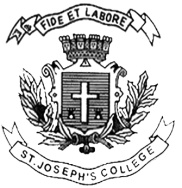 ST. JOSEPH’S COLLEGE (AUTONOMOUS), BANGALORE-27UG – IV SEMESTERSEMESTER EXAMINATION: APRIL 2017BO OE 4116 : Applied BotanyTime- 1 ½ hrs					Max Marks-35                    	This question paper has ONE printed page and THREE parts      	       Instructions: Draw diagrams and write examples wherever necessaryTime   1½ hrs                                                                                              Max.marks:35 I     Answer any five questions in one or two sentences                      	  	5x2=10marksName two cerealsBlue green algaeResinEthno botanyPasteurizationSpawnPackaging of mushroomsII     Write critical notes on any three of the following                         	  	3x5=15marksBiofertilizers and their usesWrite a note on vermicomposting and its applications Mushroom toxinsIndoor composting for button mushroomsNutritional benefits of edible mushroomsIII    Give a comprehensive account on any one of the following   	          1x10=10marksExplain the various steps in cultivation of paddy straw mushroomList out any five plants under each category and write their usesa) Medicineb) Oil                                                                              BO OE 4116- B-17